UNIVERSIDADE FEDERAL DA PARAÍBA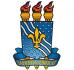 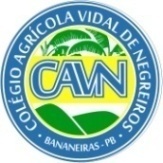 CENTRO DE CIÊNCIAS HUMANAS SOCIAIS E AGRÁRIASCOLÉGIO AGRÍCOLA VIDAL DE NEGREIROS CAMPUS III – BANANEIRAS-PBEDITAL CAVN Nº 09 DE 13 DE JULHO DE 2020ANEXO II - DECLARAÇÃO DE RENDA FAMILIAR Eu, ______________________________________________________________, inscrito(a) no CPF sob o nº __________________________, responsável pelo núcleo familiar de _____ pessoas, no qual inclui-se o estudante ____________________________________________ ______________________________ pleiteante a Bolsa Auxílio-Permanência do Programa de Assistência ao Educando PROEJA -CAVN, declaro que a nossa renda familiar soma R$ _________ (_______________________________________________________________), originada das atividades laborais, conforme discriminação abaixo: Atividade/Responsável_______________________________________________________ Endereço: _________________________________________________________________ Valor R$___________________________________________________________________ Atividade/Responsável_______________________________________________________ Endereço: _________________________________________________________________ Valor R$___________________________________________________________________ Atividade/Responsável______________________________________________________ Endereço: _________________________________________________________________ Valor R$___________________________________________________________________ Atividade/Responsável______________________________________________________ Endereço: _________________________________________________________________ Valor R$__________________________________________________________________ Declaro, ainda, que as informações acima apresentadas são verdadeiras e de minha inteira responsabilidade. _________________________, ______ de Julho de 2020. _________________________________________Assinatura do(a) Declarante